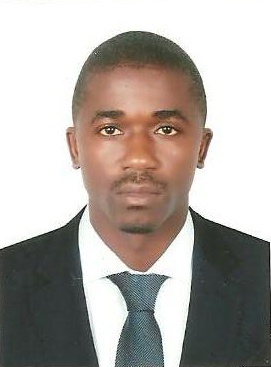  MICHAEL      Nationality:          	UgandanE-mail:                 	michael.308277@2freemail.com OBJECTIVES: A multi-skilled, hardworking and efficient guest service attendant who is able to provide prompt and courteous services to all sorts of clients, with a proven track record of ensuring the smooth functioning and running of all activities in the store. Able to follow standard operating procedures and work in a tidy manner and able to perform inventories accurately. Now looking for a suitable position with a company which offers genuine room for progression and where I can make a significant contribution.STRENGTH AND SKILLSMulti skilled, aspiring, hardworking and energetic in nature. Able to work well in a team / group or independently under minimal supervision.Quality Assurance and prevention of Loss.Perform assigned task with greater responsibility and honesty.Can work under pressure and meet deadlines.Micro Soft Office Packages (MS word, Excel, power point).PERSONALITY:Smart, Energetic and Hard working.Helpful and polite.Willingness to learn. Willing to adjust with any change in work environment.Friendly and pleasuring nature. EXPERIENCESCOMPANY:  SHARAF DG ELECTRONICSPOSITION:   SALES EXCUTIVE ETISALAT (TELECOM DEPARTMENT) 2017Duties and Responsibilities.Approach customers in the store and inquire into their buying needs without pressurizing them and informing them about Etisalat products.Lead customers to their required aisles and provide them with information on new arrivals and new offers.Inform customers about discount offers and ways to avail them.Promoting Etisalat products to customers that is to say postpaid and pre-paid simcard activation and informing customers about other offers from Etisalat.Help customers make informed decisions regarding purchasing electronic itemsProvide information regarding product warrantee and claiming techniquesCOMPANY:  GALADARI ICE CREAM CO.LTD (LLC)		POSITION: SALES / STEWARD. April 2012 – August 2016. Duties and ResponsibilitiesWell coming customers and ensuring each and every one receives maximum satisfaction.Ensuring proper cleanliness and a good working environment at all time during operation hours.Ordering stocks and making sure the stock is in good condition and carrying out inventories.Ensuring proper display of products in the shelves.Motivating, Leading and Directing Sales Team at all timesAttending trade shows to identify new products and services.Working on daily report and monthly progressive reports. Work together and directly with the team to meet the daily sales target.Responsible for product and service presentation to clients.COMPANY: KATUMWA ELECTRONICS AND HOME APPLIANCE CENTERPOSITION:  SALES ASSISTANT   2009-2011Actively greeted customers and maintaining a level of conversation during their         store visit. Explained to the customers about the current offers and promotions.  Dealing with all customer complaints in a professional and courteous manner. Explained to customers about the different kinds of electronics that were available and showed them how they are operated.    Attending and representing the business at trade shows and external events.   Maintained a superb visual standard within the store by dusting the items and replenishing.  Handled transactions by taking payments either by cash or by cards.  Unpacking and checking all new stock deliveries.  Reported any discrepancy or damages to the shop manager the moment it is noticed.ACADEMIC QUALIFICATIONSMakerere University, 2005-2008 	                                    Bachelor of science in education.  Makerere University, 2007 			                        Certificate in computer Applications.Uganda Advanced certificate in education   2003 - 2004REFERENCES – Available on request